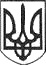 РЕШЕТИЛІВСЬКА МІСЬКА РАДАПОЛТАВСЬКОЇ ОБЛАСТІ(тридцять четверта сесія восьмого скликання)РІШЕННЯ22 червня 2023 року	№ 1442-34-VIIІПро надання дозволу на розробку технічної документації із землеустрою щодо встановлення (відновлення) меж земельної ділянки в натурі (на місцевості) на земельну частку (пай) за межами с. Буняківка  НЕУМІРІЧЕНКУ В. О.Керуючись ст. ст. 12, 25, 81, 118, 122, 186 Земельного кодексу України, ст.ст. 25, 55 Закону України ,,Про землеустрій”, Законом України ,,Про порядок виділення в натурі (на місцевості) земельних ділянок власникам земельних часток (паїв) ”, ст. 26 Закону України ,,Про місцеве самоврядування в Україні”, розглянувши клопотання НЕУМІРІЧЕНКА В’ячеслава Олександровича, мешканця с. Буняківка, вул. Польова, 11, про надання дозволу на розробку технічної документації із землеустрою щодо встановлення (відновлення) меж земельної ділянки в натурі (на місцевості) для ведення товарного сільськогосподарського виробництва в порядку спадкування, враховуючи висновки постійної комісії з питань земельних відносин, екології, житлово-комунального господарства, архітектури, інфраструктури, комунальної власності та приватизації, Решетилівська міська радаВИРІШИЛА:1. Надати дозвіл НЕУМІРІЧЕНКУ В’ячеславу Олександровичу на розробку технічної документації із землеустрою щодо встановлення (відновлення) меж земельної ділянки в натурі (на місцевості) на земельну частку (пай) площею 2,6373 га (рілля) для ведення товарного сільськогосподарського виробництва за межами с. Буняківка Решетилівської міської територіальної громади Полтавського району Полтавської області, кадастровий номер 5322081600:00:001:0850.2. Замовником робіт з розробки технічної документації із землеустрою щодо встановлення (відновлення) меж земельної ділянки в натурі (на місцевості) визначити НЕУМІРІЧЕНКА В’ячеслава Олександровича.3. Контроль за виконанням даного рішення покласти на постійну комісію з питань земельних відносин, екології, житлово-комунального господарства, архітектури, інфраструктури, комунальної власності та приватизації (Захарченко В.Г.).Міський голова	О.А. Дядюнова